ПОСТАНОВЛЕНИЕ ШУÖМО внесении изменений в постановление администрации муниципального района «Печора» от 22.11.2019 № 1488  	1. Внести в постановление администрации муниципального района «Печора» от 22.11.2020 № 1488  «Об утверждении реестра мест (площадок) накопления твердых коммунальных отходов на территории муниципального образования муниципального района «Печора»  следующие изменения:	1. В приложении к постановлению добавить: позицию № 342;	1.1. В графу 5 позиции 342 добавить данные об источниках образования ТКО «База».	2. Настоящее постановление вступает в силу со дня его подписания и подлежит размещению на официальном сайте муниципального образования муниципального района «Печора».И.о. главы муниципального района -                                                                руководителя администрации                                                                        А.Ю.КанищевАДМИНИСТРАЦИЯ МУНИЦИПАЛЬНОГО РАЙОНА  «ПЕЧОРА»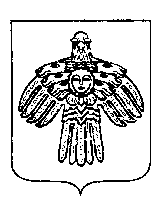 «ПЕЧОРА» МУНИЦИПАЛЬНÖЙ РАЙОНСА АДМИНИСТРАЦИЯ«21» апреля 2021 г. г. Печора  Республика Коми                      №    382   